Park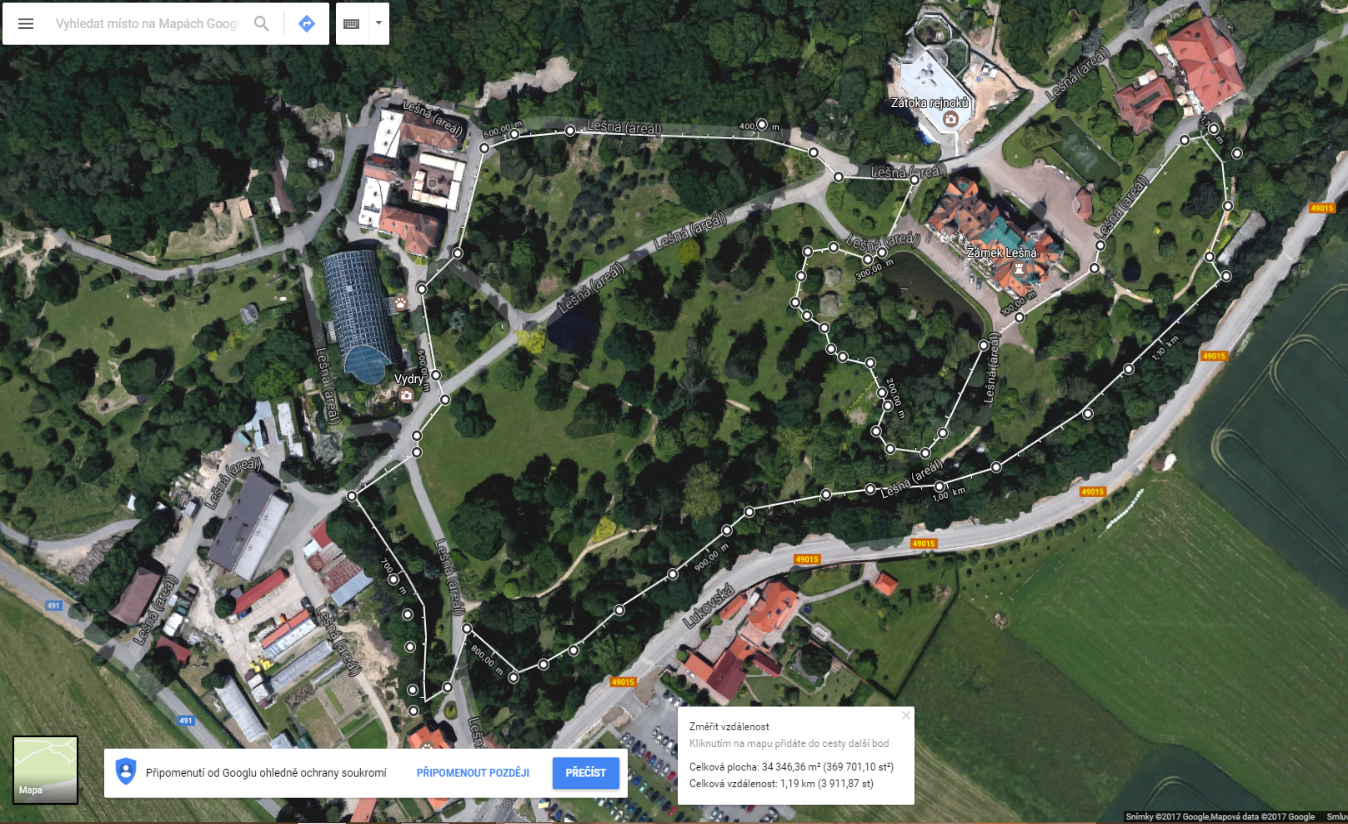 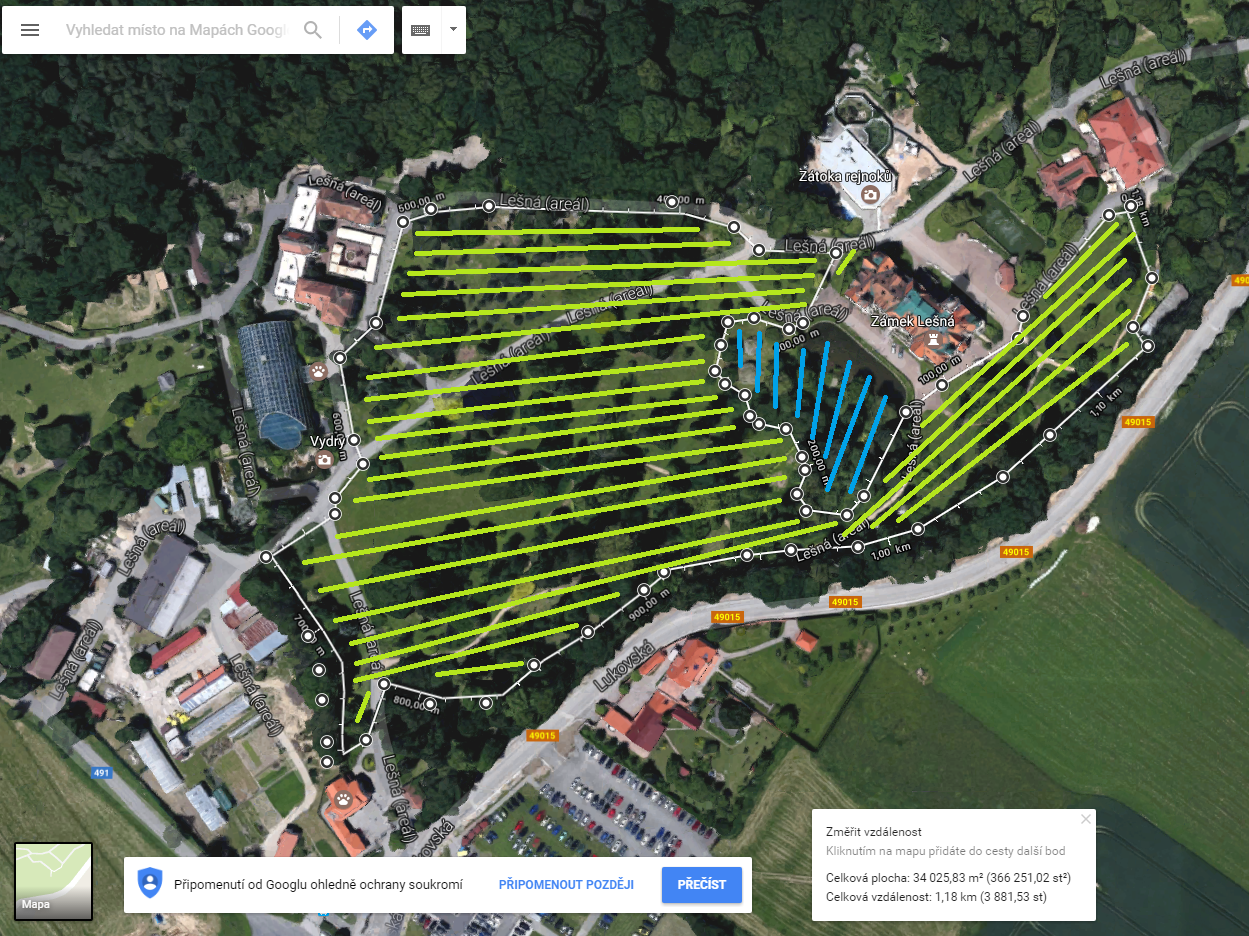 Motýlí louka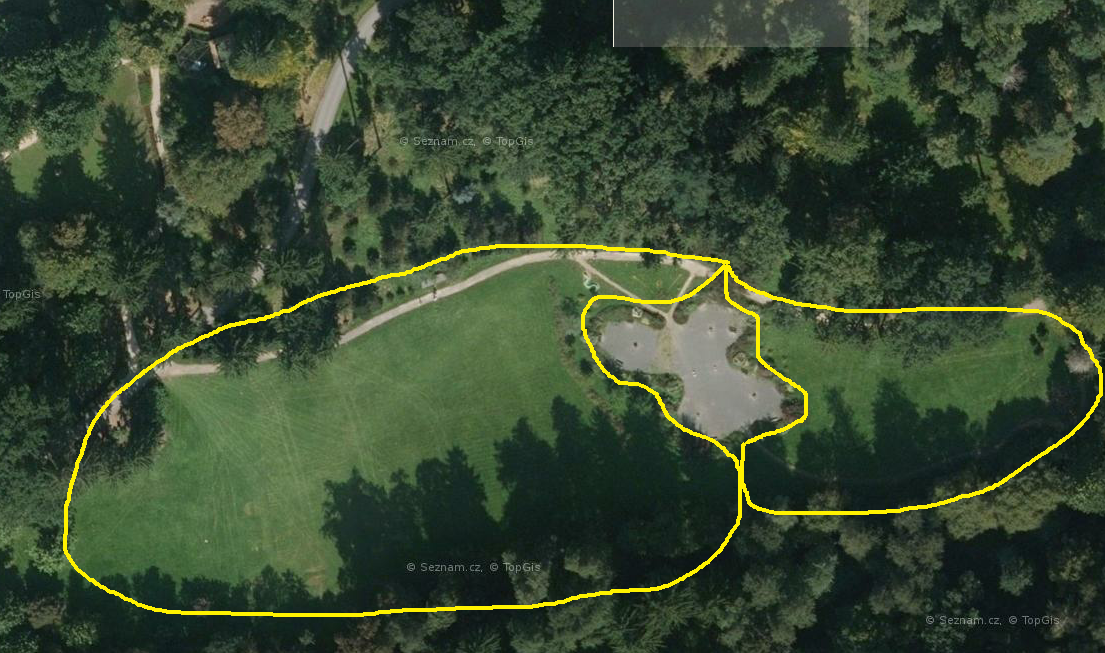 Afrika - sloni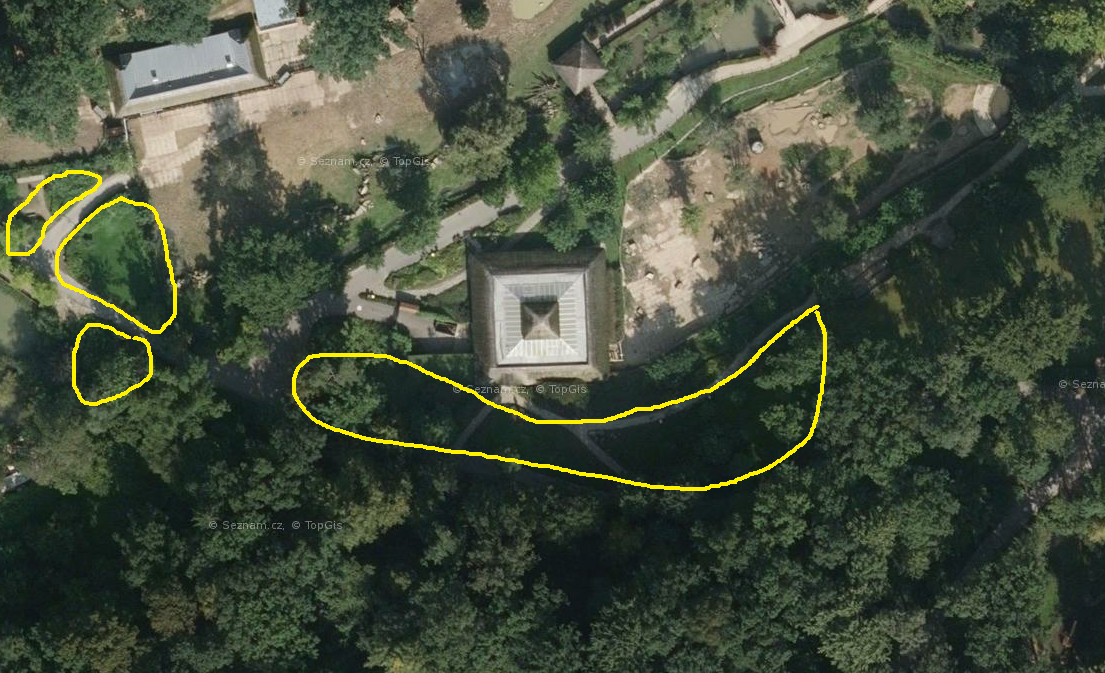 